UWE Bristol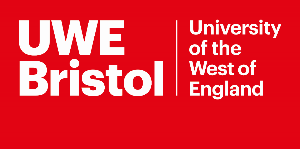 International and EU Student OrientationSeptember 2022Welcome! The events highlighted below will help you settle into your surroundings, and make the most of your time at UWE Bristol. The social events provide opportunities to meet your international peers and connect with other students as well as introduce you to life at the University and the UK.The Global Reception is available from Monday to Friday, between 10:00 to 15:00 (GMT). This is a space where the Global Student Support team together with Global Ambassadors will be available to help you with any enquiries. We can provide guidance on finding accommodation, help with returning to campus queries, and we can explain how to use the UWE online system. We can also signpost you to other support services. Come visit the Global Lounge located in P Block, Room 2P4 on Frenchay Campus.Monday 12 September 2022 to Sunday 18 September 2022Starting Block Week One: Monday 19 September 2022 to Sunday 25 September 2022Starting Block Week Two: Monday 26 September 2022 to Sunday 2 October 2022Teaching Block:Monday 3 October to Sunday 9 October 2022EventDescriptionDate/ TimeLocationMorning coffee with GSSA morning welcome from the Global Student Support team who are here to provide you with all the support and guidance you may need to settle into student life at UWE Bristol!Come and meet us for a free hot drink and pastries.We look forward to meeting you!Tuesday 13 September09:00 – 09:45The Hub, Glenside CampusFood Shopping TripJoin us on a trip to the local supermarket so you can start stocking up on food and other essential items to help you settle into your new home! Asda is one of the UK’s largest and best value supermarket chains where you will be able to buy anything from food to bedding, pots and pans, stationery, clothes and much more! There will also be a chance to check out other available shops surrounding Frenchay Campus. (Repeated same time Saturday 17 or Friday 16 and Monday 19, 14:00-15:00.)Thursday 15 September 13:00 – 14:00Meet outside the SU, Union 1, Frenchay CampusGlobal Café: Meet your Global Buddies with afternoon teaCome and chat to our Global Buddies and find out all about their experiences as an international student studying at UWE Bristol! This is a great chance to meet new friends from all over the world who are studying.With traditional British afternoon tea tasters like scones & cakes, there will be some ice breaker activities, and you are bound to try something new and make exciting connections from around the globe.Friday 16 September 13:00 – 14:00Global Lounge, Room 2P4, Frenchay CampusBristol City Centre TourUWE Global Centre and The Students' Union are excited to take on a fabulous sightseeing trip around Bristol!Join us to get to know Bristol City Centre with new friends on an informative and interactive walking tour led by a professional guide. Visit the famous street art, culture, sights and wander around to discover the best places in Bristol. (Repeated Saturday 24 September, 14:30-15:30)Saturday 17 September14:30 – 15:30Meet outside the SU, Union 1, Frenchay CampusEventDescriptionDate/ TimeLocationGlobal morning coffee & Get startedA morning welcome from the Global Student Support team who are here to provide you with all the support and guidance you may need to settle into student life at UWE Bristol!Come and meet us for a free hot drink and pastries.Don’t miss the HSBC, Healthcare professionals and Avon & Somerset Police who will be here help you with questions on topics such as registering with a doctor, police registration, accessing emergency treatment, reporting a crime, and healthcare services on campus. We look forward to meeting you!Tuesday 20 September09:00 – 09:45Global Lounge, Room 2P4, Frenchay CampusGlobal morning coffee & Get startedA morning welcome from the Global Student Support team who are here to provide you with all the support and guidance you may need to settle into student life at UWE Bristol!Come and meet us for a free hot drink and pastries.Don’t miss the HSBC, Healthcare professionals and Avon & Somerset Police who will be here help you with questions on topics such as registering with a doctor, police registration, accessing emergency treatment, reporting a crime, and healthcare services on campus. We look forward to meeting you!Thursday 22 September09:00 – 09:45Global Lounge, Room 2P4, Frenchay CampusGlenside Freshers’ FairGlenside Campus is showcasing the very best of what the campus has to offer with stalls from Student societies, Sports clubs, Support services, Student-friendly companies & more! They'll have plenty of information, sign-ups, live demos and freebies galoreTuesday 20 September11:00 – 16:00The Students' Union at GlensideAn Introduction to British CultureAn informal session designed to help you settle into your new cultural environment. The session will give you the chance to explore common traits in British thinking and behaviours and will give you an opportunity to ask questions you have about British culture.Tuesday 20 September14:00 – 15:00Room 1N05,N Block,FrenchayAsk me anything about AccommodationIf you are looking for accommodation then The Students’ Union advisers will be available to help you with general queries you may have such as where to look, what to consider when looking i.e. budget, location, who to live with, types of accommodation, as well as tenancy checking and information about deposits. Or simply have a chat about the property you are renting.(Repeated Wednesday 28 September, Wednesday 5 October, 11:00 – 12:00)Wednesday 21 September11:00 – 12:00Global Lounge, Room 2P4, FrenchayBoat trip with cream teaJoin us for a mini cruise down the beautiful River Avon from Bristol Harbourside. This is a great way to see some of the amazing Bristol sights and get to know your peers more. This tour gives you a chance to explore Bristol’s iconic graffiti art and vibrant creative culture! All whilst enjoying delicious cream tea on the boat.Wednesday 21 September18:00 - 19:00Book your place: Online storeBristol City Centre TourUWE Global Centre and The Students' Union are excited to take on a fabulous sightseeing trip around Bristol!Join us to in getting to know Bristol city centre with new friends on an informative and interactive walking tour led by a professional guide. Visit the famous street art, culture, sights and wander around to discover the best places in Bristol. Saturday 24 September14:30 – 15:30Meet outside the SU, Union 1, Frenchay CampusEventDescriptionDate/ TimeLocationGlobal morning coffee & Get startedA morning welcome from the Global Student Support team who are here to provide you with all the support and guidance you may need to settle into student life at UWE Bristol!Don’t miss the HSBC, Healthcare professionals and Avon & Somerset Police who will be here help you with questions on topics such as registering with a doctor, police registration, accessing emergency treatment, reporting a crime, and healthcare services on campusWe’ve been looking forward to meeting you!Come and meet us for a free hot drink and pastries.Tuesday 27 September09:00 – 09:45Global Lounge, Room 2P4, FrenchayGlobal morning coffee & Get startedA morning welcome from the Global Student Support team who are here to provide you with all the support and guidance you may need to settle into student life at UWE Bristol!Don’t miss the HSBC, Healthcare professionals and Avon & Somerset Police who will be here help you with questions on topics such as registering with a doctor, police registration, accessing emergency treatment, reporting a crime, and healthcare services on campusWe’ve been looking forward to meeting you!Come and meet us for a free hot drink and pastries.Thursday 29 September09:00 – 09:45Global Lounge, Room 2P4, FrenchayUWE Freshers’ FairJoin in and find out about everything that the Students’ Union, sport clubs, societies, the University and Bristol itself has to offer. With over 200 stalls there are plenty of things to do, people to meet and freebies to get! Our events and activities are for everyone: whether you are fresh out of school, coming to us as a mature student, or returning for your second or third year.Thursday 29 September 11:00 – 16:00Just turn up!The Students' Union at UWE
Ask me anything about AccommodationIf you are looking for accommodation then The Students’ Union advisers will be available to help you with general queries you may have such as where to look, what to consider when looking i.e. budget, location, who to live with, types of accommodation, as well as tenancy checking and information about deposits. Or simply have a chat about the property you are renting.(Repeated Wednesday 5 October 11:00– 12:00)Wednesday 28 September11:00 – 12:00Global Lounge, Room 2P4, FrenchayBowling PartyCome and bowl with us at The Lanes in Bristol - A fun evening of social bonding with a choice of karaoke, pool and pizza before the game starts if you wish to!Thursday 29 September17:00 – 18:00Book your place: Online storeBristol Museum TripUWE Global Centre and The Students' Union are excited to take on a fabulous sightseeing trip around Bristol!Experience the wonderful, diverse and vibrant city of Bristol and explore its historical collections of art, nature and outstanding history in a magnificent building. This is a FREE event, but pre-booking is required.Sunday 2 October12:00 – 14:00Meet outside the SU, Union 1, Frenchay at 11:00EventDescriptionDate/ TimeLocationCity Campus Freshers’ FairShowcasing the very best of what your campus has to offer, the Bower Ashton Welcome Fair is your go-to for everything you need to know about life as a City Campus student.   Meet our sports clubs, societies and support services, network with Bristol-based creatives and fill up a bag with freebies along the way.
 
This is an event not to be missed – whether you’re a new or returning student, everyone’s welcome.Monday 3 October11:00 – 16:00Bower AshtonGlobal Centre BBQ PartyWelcome to the UK! What better way to celebrate your arrival than with a BBQ party! This is a great opportunity to discover what we have to offer international and EU students.Join the Global Centre for a free BBQ. This is a chance to find out how we can help you settle into university life, discuss English language support, provide immigration advice, and can explore your global employability options.Tuesday 4 October13:00 – 15:00Farmhouse, FrenchayAsk me anything about AccommodationIf you are looking for accommodation then The Students’ Union advisers will be available to help you with general queries you may have such as where to look, what to consider when looking i.e. budget, location, who to live with, types of accommodation, as well as tenancy checking and information about deposits. Or simply have a chat about the property you are renting.Wednesday 5 October11:00 – 12:00Global Lounge, Room 2P4, FrenchayWelcome Pizza PartyJust moved in? Welcome to UWE Bristol!Join our international and EU student pizza party for some free food and a chance to meet other new students.Wednesday 5 October17:00 – 19:00The Students' Union Bar, FrenchayGlobal Café: Enriching your study lifeGet to know the awesome people at UWE Bristol and the community. In attendance will be the Library team, the Volunteering team, the Wellbeing team and The Students’ Union, and many more people from the Bristol community!   This is an opportunity to get to the know how to get involved with the 100+ societies, PAL Leader, English language support, volunteering opportunities at UWE Bristol, and other exciting activities that is happening in the community.  Thursday 6 October14:30 – 15:30Global Lounge, Room 2P4, FrenchayTaste of Bristol street foodJoin us to explore a maze of quirky stalls, street food and historic architecture at Bristol's St. Nicholas Market, in the heart of the old city. There are cafes and top-quality street food. Saturday 8 October12:00 – 14:00Meet outside the British Barber Co, 1 Wine St, Bristol BS1 2BB